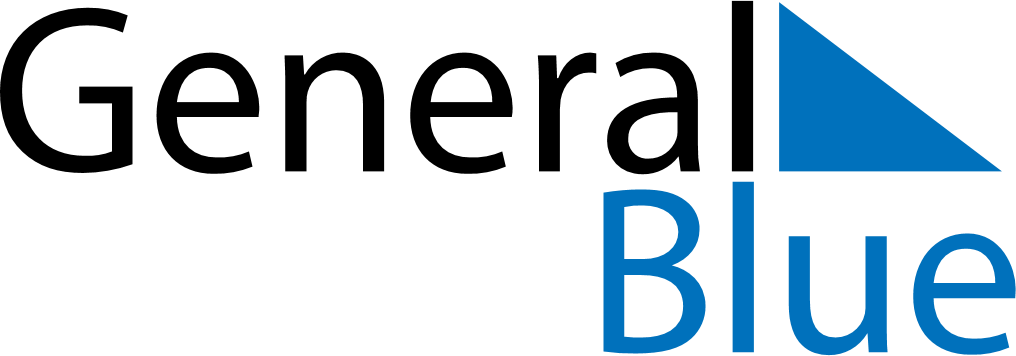 April 2027April 2027April 2027CyprusCyprusMONTUEWEDTHUFRISATSUN1234Cyprus National Day56789101112131415161718192021222324252627282930Good Friday